Часть ответвления с роликовым кольцевым уплотнением 45° ABZ 180-160Комплект поставки: 1 штукАссортимент: К
Номер артикула: 0055.0407Изготовитель: MAICO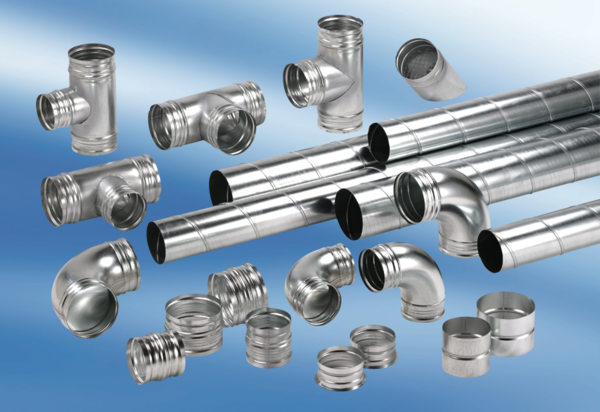 